9.1 The teaching and Learning facilities and equipment (lecture halls, classroom, project room, etc.) are adequate and updated to support education and research [1]9.2 The library and its resource are adequate and updated to support education and research [3,4]9.3 The laboratories and equipment are adequate and updated to support education and research [1,2]9.4 The IT facilities including e-learning infrastructure are adequate and updated to support education and research [4]9.5 The standards for environment, health and safety; and access for people with special needs are defined and implemented [7]คะแนนประเมินตนเอง Criterion 9AUN-QA Criterion 9 Facility and Infrastructure ผลการดำเนินงานหลักฐาน           คณะกรรมการบริหารหลักสูตรได้นำผลการเรียนรู้ที่คาดหวังของหลักสูตร (ELOs) มาพัฒนาห้องเรียนที่เอื้อต่อการเรียนรู้และการศึกษาวิจัย รวมทั้งการพัฒนาผู้เรียนให้เกิดทักษะการเรียนรู้ในศตวรรษที่ 21 ดังนี้  ห้องเรียนมีคอมพิวเตอร์ อุปกรณ์โสตทัศนูปกรณ์ประจำห้องประกอบด้วยเครื่องขยายเสียงและลำโพง โมโครโฟน Projector Visualizer จอภาพ ประจำห้องเรียนจำนวน 21 ชุด มีความทันสมัยและพร้อมใช้งานตลอดเวลา มีเจ้าหน้าที่ นักวิชาการคอมพิวเตอร์ ทำหน้าที่จัดโสตทัศนูปกรณ์ให้พร้อมใช้งานตลอดเวลา มีจุดเชื่อมต่อ Internet ที่นักศึกษาและอาจารย์สามารถเชื่อมต่อเช้าระบบสารสนเทศได้ตลอดเวลา ประกอบไปด้วยห้องเรียนขนาดต่าง ๆ ได้แก่ ห้องเรียนขนาด 80-100 คน จำนวน 2 ห้อง ห้องเรียนขนาด 50-70 คน จำนวน 1 ห้อง ห้องเรียนขนาด 45-50 คน จำนวน 18 ห้อง ห้องประชุมปรึกษาขนาด 10 คน จำนวน 3 ห้อง ห้องอ่านหนังสือและสืบค้นข้อมูล จำนวน 1 ห้อง การเรียนรู้ด้วยสื่อวิดีทัศน์การทำหัตถการพยาบาล ผ่านช่องทางออนไลน์ YouTube channel : Nurse.pbru, YouTube channel : Nursing Practice และ website ของคณะพยาบาลศาสตร์ การเรียนการสอนแบบ e-learning ใน website ของคณะพยาบาลศาสตร์ AUN-QA 9.1-1 แผนผังอาคาร 29 อาคารเรียนและปฏิบัติการวิทยาศาสตร์AUN-QA 9.1-2 YouTube channel : https://qrgo.page.link/MQPEV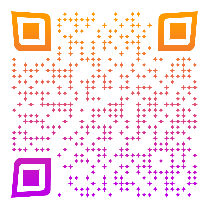 AUN-QA 9.1-3 e-learning http://nurse.pbru.ac.th/th/?page_id=7935ผลการดำเนินงานหลักฐาน         คณะกรรมการบริหารหลักสูตรได้นำผลการเรียนรู้ที่คาดหวังของหลักสูตร (ELOs) มาพัฒนาห้องเรียนที่เอื้อต่อการเรียนรู้และการศึกษาวิจัย รวมทั้งการพัฒนาผู้เรียนให้เกิดทักษะการเรียนรู้ในศตวรรษที่ 21 ดังนี้จัดซื้อตำราหลักทางการพยาบาลที่พิมพ์เผยแพร่ไม่เกิน 10 ปี ไม่น้อยกว่า 5 ชื่อเรื่องต่อสาขาวิชา ใน 5 สาขาวิชาหลักและระบุใน มคอ.3 หรือ มคอ.4 หรือประมวลรายวิชา จำนวนรวม 84 ชื่อเรื่อง 1,819 เล่ม  มีจำนวนหนังสือเพียงพอ นักศึกษายืมได้อย่างสะดวกที่ห้องสมุดของมหาวิทยาลัยซึ่งเปิดทำการวันจันทร์ – ศุกร์ เวลา 08.00 – 18.00 น วันเสาร์ - อาทิตย์เวลา 08.00 – 17.30 น. รวมทั้งมีแผนการจัดซื้อหนังสือเพื่อทดแทนหนังสือที่เก่ากว่า 10 ปี อย่างต่อเนื่อง โดยปัจจุบันมีหนังสือที่เป็นตำราหลัก จำแนกตามสาขาวิชา ดังนี้ มีฐานข้อมูลหนังสืออิเล็กทรอนิกส์ Virtual Reference Library ที่สามารถใช้งานได้ง่ายบนคอมพิวเตอร์ Tablet, Smartphoneสามารถเข้าใช้งานได้จาก www.galepage.com/th/pbruหรือสแกน QR code  รองรับการใช้งานผ่าน Browser สามารถใช้งานได้พร้อมกันโดยไม่จำกัดผู้ใช้งาน มีคู่มือสาธิตการใช้งานฐานข้อมูลหนังสืออิเล็กทรอนิกส์ที่ http://goo.gl/YTzjzQมีการบอกรับวารสารทางการพยาบาลในประเทศ จำนวน 11 ชื่อเรื่องอย่างต่อเนื่อง ไว้ประจำที่ห้องสมุดของมหาวิทยาลัย รายละเอียด ดังนี้ วารสารสภาการพยาบาลPacific Rim International Journal of Nursing Researchวารสารการพยาบาลจิตเวชและสุขภาพจิตแห่งประเทศไทยวารสารการพยาบาลและการดูแลสุขภาพวารสารรามาธิบดีพยาบาลสาร   วารสารการพยาบาลและการศึกษา (สถาบันพระบรมราชชนก)วารสารพยาบาลสาร มหาวิทยาลัยเชียงใหม่วารสารพยาบาลสงขลานครินทร์วารสารพยาบาลทหารบกวารสารพยาบาลสาธารณสุข (สมาคมพยาบาลสาธารณสุขไทย)วารสารพยาบาลศาสตร์ มหาวิทยาลัยบูรพามีการบอกรับวารสารทางการพยาบาลภาษาอังกฤษ จำนวน 5  ชื่อเรื่อง ครอบคลุม 5 สาขาวิชาหลัก  ไว้ประจำที่ห้องสมุดของมหาวิทยาลัย ดังนี้ มีฐานข้อมูลออนไลน์จำนวน 6 ฐาน ได้แก่ SpingerLink, Thailis, ScinceDirect, ProQuest, EBSCO, Galepage นักศึกษาและอาจารย์สามารถเข้าสืบค้นได้สะดวก สามารถสืบค้นได้สะดวก ที่ http://arit.pbru.ac.th/arit/index.php/library-service/database-serviceห้องสมุดของมหาวิทยาลัยมีคอมพิวเตอร์ให้นักศึกษาใช้สำหรับสืบค้นข้อมูลทางอินเตอร์เน็ต จำนวน 14 เครื่อง ซึ่งเพียงพอต่อความต้องการของนักศึกษา ทุกเครื่องเชื่อมต่ออินเตอร์เน็ตและภายในห้องสมุดมีตัวกระจายสัญญาณ wireless เพื่อให้สามารถสืบค้นได้ทั้งเครื่องคอมพิวเตอร์ของห้องสมุด Notebook ส่วนตัว และ SmartphoneAUN-QA 9.2-1 สรุปรายการหนังสือทางการพยาบาลและวิทยาศาสตร์สุขภาพในห้องสมุดAUN-QA 9.2-2 หน้า website :www.galepage.com/th/pbruAUN-QA 9.2-3 รายการสั่งซื้อวารสารทางการพยาบาลภาษาไทย AUN-QA 9.2-4 รายการสั่งซื้อวารสารทางการพยาบาลภาษาอังกฤษ AUN-QA 9.2-5 หน้า website ฐานข้อมูลออนไลน์  http://arit.pbru.ac.th/arit/index.php/library-service/database-serviceAUN-QA 9.2-6 ภาพถ่ายห้องสมุดของมหาวิทยาลัยราชภัฏเพชรบุรีผลการดำเนินงานหลักฐาน       อาจารย์ผู้รับผิดชอบหลักสูตรและคณะกรรมการบริหารจัดการสิ่งสนับสนุนการเรียนรู้กำกับให้วัสดุอุปกรณ์ในห้องปฏิบัติการพยาบาลสอดคล้องกับการปฏิบัติในสถานการณ์จริงครบทุกสาขาวิชา พร้อมใช้และเพียงพอกับจำนวนนักศึกษาแยกเป็นสัดส่วน ดังนี้       จัดทำคู่มือห้องปฏิบัติการวิทยาศาสตร์สุขภาพเพื่อเป็นแนวปฏิบัติการใช้งานห้องปฏิบัติการ โดยวางไว้ประจำที่ห้องปฏิบัติการแต่ละห้อง ห้องสโมสรนักศึกษา และจัดทำเป็น E-book นักศึกษา / อาจารย์สามารถ Scan QR code และดาวโหลดคู่มือได้ด้วยตนเอง        ในกรณีที่นักศึกษาต้องการฝึกประสบการณ์เพิ่มเติมนอกเหนือจากที่มีในตารางเรียน สามารถขออนุญาตใช้งานห้องปฏิบัติการได้ที่ websiteของคณะพยาบาลศาสตร์        จัดระบบยืม วัสดุ/อุปกรณ์การเรียนการสอน นักศึกษาสามารถยืมไปศึกษาด้วยตนเองได้ครั้งละ 7 วัน โดยสามารถเช็คสถานะวัสดุ/อุปกรณ์ที่ต้องการยืมและทำการยืมได้ที่ websiteของคณะพยาบาลศาสตร์        จัดทำ VDO สื่อการสอนหัตถการพยาบาลจำนวน 10 เรื่องที่นักศึกษาสามารถเข้าไปดู VDO ได้ตลอดเวลาที่ website ของคณะพยาบาลศาสตร์        จัดระบบการเรียนการสอนแบบ e-learning ใน website ของคณะพยาบาลศาสตร์        จัดซื้อตำราหลักทางการพยาบาลที่พิมพ์เผยแพร่ไม่เกิน 10 ปี ไม่น้อยกว่า 5 ชื่อเรื่องต่อสาขาวิชา ใน 5 สาขาวิชาหลักและระบุใน มคอ.3 หรือ มคอ.4 หรือประมวลรายวิชา จำนวนรวมชื่อเรื่อง 2,040 เล่ม  มีจำนวนหนังสือเพียงพอ นักศึกษายืมได้อย่างสะดวกที่ห้องสมุดของมหาวิทยาลัยซึ่งเปิดทำการวันจันทร์ – ศุกร์ เวลา 08.00 – 18.00 น วันเสาร์- อาทิตย์เวลา 08.00 – 17.30 น.        มีระบบอินเตอร์เน็ตที่ทันสมัยและมีประสิทธิภาพ โดยผ่านระบบ domain ของมหาวิทยาลัยครอบคลุมทุกพื้นที่ทั้งในและนอกห้องซึ่งอาจารย์และนักศึกษาจะมี username และ password ของตนเองเพื่อเข้าใช้ระบบฐานข้อมูล         ห้องสมุดของมหาวิทยาลัยมีคอมพิวเตอร์ให้นักศึกษาใช้สำหรับสืบค้นข้อมูลทางอินเตอร์เน็ต จำนวน 14 เครื่อง และคณะจัดห้องสืบค้นข้อมูล พร้อมคอมพิวเตอร์ 5 เครื่อง         การปรับปรุงตามข้อเสนอแนะของอาจารย์และนักศึกษามีการดำเนินงาน ดังนี้       -ขยายเวลาให้บริการห้องปฏิบัติการนอกเวลาเรียน โดยลงบันทึกผู้เข้าใช้งาน รวมทั้งอนุญาตให้นักศึกษาใส่รองเท้าเข้าห้องปฏิบัติการได้เพื่อป้องกันอุบัติเหตุจากไฟฟ้าสถิต       -จัดโครงการเชิงอบรมปฏิบัติการการเขียนโจทย์สถานการณ์เสมือนจริงการใช้งานห้องปฏิบัติการเสมือนจริง (โครงการพัฒนาสมรรถนะอาจารย์ให้มีความเชี่ยวชาญเฉพาะวิชาชีพ) เพื่อให้อาจารย์สามารถใช้งานห้องปฏิบัติการเสมือนจริงได้สอดคล้องกับรายวิชา          -มอบหมายนักศึกษาดูแลพื้นที่การใช้งานห้องปฏิบัติการผ่านกิจกรรมโครงการกลุ่มรากแก้ว        -จัดเตรียมรายการคุณลักษณะของครุภัณฑ์ที่ต้องการในอนาคต เพื่อพัฒนาสมรรถนะทางคลินิกของผู้เรียนในศตวรรษที่ 21 และการเป็นศูนย์การเรียนรู้ทางการพยาบาลรองรับ Life Long Learning เพื่อเตรียมขอยื่นคำของบลงทุนได้ทันตามกำหนดเวลาที่รัฐบาลประกาศ        -กำหนดแนวทางพัฒนานักวิชาการบริการสิ่งสนับสนุนการเรียนรู้ให้สามารถนำสิ่งสนับสนุนการเรียนรู้มาส่งเสริมการเรียนการสอนภาคปฏิบัติได้อย่างเหมาะสม       -จัดซื้อหุ่นฉีดยาและซ่อมแซมหุ่นแขนเจาะเลือดและให้สารน้ำ       -จัดซื้อวัสดุสิ้นเปลืองให้เพียงพอ เช่น lab vaginal douche, ไม้ Pap smear, Speculum Sponge forceps, Tenaculum, อุปกรณ์เตรียมผ่าตัด, ที่โกนขนไฟฟ้า,Fleet Enema, SSE, Cleansing Enema, Sterile water สำหรับผสมยา ชนิดขวดพลาสติก       -จัดซื้อหุ่นฝึกปฏิบัติการที่ทันสมัยด้วยงบลงทุนจากรัฐบาล จำนวน 12 ล้านบาท โดยคณะรีบดำเนินการแต่งตั้งคณะกรรมการจัดซื้อจัดจ้าง คณะกรรมการเปิดซอง และคณะกรรมการตรวจรับพัสดุ หลังจากนั้นดำเนินการจัดซื้อจัดจ้างตามกระบวนการจนแล้วเสร็จทันระยะเวลาการใช้งบประมาณ เป็นจำนวน 11 รายการ จาก 12 รายการ เป็นจำนวนเงินประมาณ 11 ล้านบาท        -จัดทำแนวปฏิบัติที่ดีการจัดการเรียนการสอนด้วยสถานการณ์จำลองทางการพยาบาลและสุขภาพเพื่อส่งเสริมการบรรลุผลลัพธ์การเรียนรู้และเผยแพร่ในการประชุมวิชาการระดับชาติที่คณะพยาบาลศาสตร์ มหาวิทยาลัยราชภัฏนครปฐม เรื่อง “พยาบาลกับการวิจัย ตามศาสตร์พระราชา เพื่อวิถีชีวิตใหม่ ในยุค Disruptive Technology” วันที่ 9 – 10 กรกฎาคม 2563  รวมทั้งลงนามความร่วมมือเชิงเครือข่ายในการใช้ประโยชน์จากแนวปฏิบัติที่ดีที่หลักสูตรจัดทำขึ้นAUN-QA 9.3-1 ฐานข้อมูลของสิ่งสนับสนุนการเรียนรู้AUN-QA 9.3-2 ตารางเปรียบเทียบสิ่งสนับสนุนการเรียนรู้ ปีการศึกษา 2558 -2562AUN-QA 9.3-3 ภาพศูนย์ทรัพยากรสนับสนุนการเรียนรู้ ห้องปฏิบัติการต่าง ๆ ห้องปฏิบัติการจำลองสถานการณ์ผู้ป่วยขั้นสูง ระบบฝึกปฏิบัติการทางคลินิกแบบหน้าจอสัมผัส (body interact) หุ่นจำลองอาจารย์ใหญ่เสมือนจริง (syn dyver) ระบบปฏิบัติการกายวิภาศาสตร์ 3 มิติ(3D anatomy: SECTRAAUN-QA 9.3-4 คู่มือการใช้ห้องปฏิบัติการhttp://nurse.pbru.ac.th/index.php/for-studentsAUN-QA 9.3-5 Flow การขออนุญาตใช้งานห้องปฏิบัติการAUN-QA 9.3-6 Flow การยืม / คืนวัสดุ อุปกรณ์ห้องปฏิบัติการAUN-QA 9.3-7 บทความวิจัย เรื่อง ผลของการใช้ภาพเคลื่อนไหวสามมิติต่อผลสัมฤทธิ์ทางการเรียนวิชากายวิภาคศาสตร์ระบบหัวใจของนักศึกษาวิทยาศาสตร์สุขภาพผลการดำเนินงานหลักฐานมีระบบอินเตอร์เน็ตที่ทันสมัยและมีประสิทธิภาพ โดย ผ่านระบบ domain ของมหาวิทยาลัย เป็นระบบเครือข่ายที่ใช้เทคโนโลยี Gigabit Ethernet โดยมี Node หลักอยู่ 1 Node คือ อาคาร 29 ซึ่งมีการเชื่อมต่อวงจรสื่อสารของเครือข่ายUNINET ด้วยความเร็ว 3 Gbps  เชื่อมต่ออุปกรณ์ภายในอาคาร L2/L3 Switch ติดตั้งประจำอาคารโดยเชื่อมต่อเข้ากับ Node หลักที่ใกล้ที่สุดผ่านโครงข่ายเส้นใยแก้วนำแสง (Fiber Optic) ด้วยความเร็ว 2 Gbps และเชื่อมต่อเข้ากับระบบเครือข่ายย่อยของห้องในตัวอาคารผ่านโครงข่าย UTP ด้วยความเร็ว 100 Mbps หรือ 1 Gbps ประกอบด้วยอุปกรณ์ไร้สายจำนวน 49 ตัว และจุดเชื่อมต่อ Ethernet LAN จำนวน 159 จุดครอบคลุมทุกพื้นที่ทั้งในและนอกห้องซึ่งอาจารย์และนักศึกษาจะมี username และ password ของตนเองเพื่อเข้าใช้ระบบฐานข้อมูลได้ มีการจัดการเรียนการสอนในรูปแบบ e-learning สำหรับนักศึกษารับใหม่เพื่อปรับพื้นฐานก่อนการเรียนในชั้นปีที่ 1 ผ่าน website ของคณะพยาบาลศาสตร์ มีการสนับสนุนให้อาจารย์จัดทำหนังสือในรูปแบบ e-book ผลการดำเนินการในปีงบประมาณ 2563 มี e-book เรื่อง การพยาบาลผู้ป่วยออสโตมีและแผล เพื่อพัฒนาให้นักศึกษามีสมรรถนะทางคลินิกที่ตรงกับผลการเรียนรู้ที่คาดหวังของหลักสูตร (ELOs)AUN-QA 9.4-1 .......................................AUN-QA 9.4-2 หน้า website: nurse.pbru.ac.th/e-learning AUN-QA 9.4-3 หน้า e-book : https://pubhtml5.com/bookcase/lfwrผลการดำเนินงานหลักฐาน      คณะพยาบาลศาสตร์ มหาวิทยาลัยราชภัฎเพชรบุรีจัดให้มีสถานที่และสิ่งแวดล้อมที่เอื้อต่อการเรียนรู้และพัฒนาคุณภาพชีวิต (Healthy and safety Workplace) ของนักศึกษา อาจารย์ และบุคลากร ดังนี้จัดสถานที่และสิ่งแวดล้อมให้สะอาดสวยงาม ร่มรื่น น่าอยู่อาศัย (Clean & Green) ดังนี้สวนหย่อมและศาลาพักผ่อนสนามกีฬาในร่มและกลางแจ้งสระว่ายน้ำลานออกกำลังกายห้องอาหารจัดบริการอำนวยความสะดวกเพื่อพัฒนาคุณภาพชีวิตและการเรียนรู้หอพักสำหรับนักศึกษา ที่สะอาด ปลอดภัยและสามารถใช่ระบบอินเตอร์เน็ตไร้สายได้ตลอดเวลาห้องอ่านหนังสือห้องส่งเสริมสุขภาพอาจารย์และแฟลตอาจารย์ศูนย์วิทยาศาสตร์สุขภาพจัดกิจกรรมส่งเสริมสุขภาพดังนี้การตรวจสุขภาพประจำปีการจัดกิจกรรมส่งเสริมสุขภาพการออกกำลังกายจัดระบบรักษาความปลอดภัยมีระบบรักษาความปลอดภัยกล้องวงจรปิดทั้งหมด 11 จุด บริเวณอาคาร 29มีพนักงานรักษาความปลอดภัยดูแล 24 ชม.ระบบป้องกันอัคคีภัยAUN-QA 9.5-1 ภาพถ่ายอาคาร 29 และสิ่งแวดล้อมรอบอาคาร9Quality Enhancementเกณฑ์การประเมินและการประเมินตนเองเกณฑ์การประเมินและการประเมินตนเองเกณฑ์การประเมินและการประเมินตนเองเกณฑ์การประเมินและการประเมินตนเองเกณฑ์การประเมินและการประเมินตนเองเกณฑ์การประเมินและการประเมินตนเองเกณฑ์การประเมินและการประเมินตนเอง9Quality Enhancement12345679.1The teaching and Learning facilities and equipment (lecture halls, classroom, project room, etc.) are adequate and updated to support education and research/9.2The library and its resource are adequate and updated to support education and research/9.3The laboratories and equipment are adequate and updated to support education and research/9.4The IT facilities including e-learning infrastructure are adequate and updated to support education and research/9.5The standards for environment, health and safety; and access for people with special needs are defined and implemented/Overall opinion/